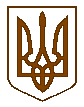 УКРАЇНАКОМИШУВАСЬКА СЕЛИЩНА РАДАОРІХІВСЬКОГО РАЙОНУ ЗАПОРІЗЬКОЇ  ОБЛАСТІПЕРШЕ ПЛЕНАРНЕ ЗАСІДАННЯ ДЕВ’ЯТОЇ СЕСІЇВОСЬМОГО СКЛИКАННЯРІШЕННЯПро   затвердження   складу   конкурсної комісії та робочої групи Комишуваської селищної радипо   відбору   суб’єктів   оціночної   діяльностіКеруючись Законами України «Про місцеве самоврядування в Україні», «Про засади державної регуляторної політики у сфері господарської діяльності», Земельним кодексом України, Законами України «Про оцінку земель», «Про оцінку майна, майнових прав та професійну оціночну діяльність в Україні», наказом Фонду державного майна України від 31.12.2015 №  2075 «Про затвердження  Положення про конкурсний відбір суб’єктів оціночної діяльності», рішенням Комишуваської селищної ради від 24.05.2017 № 02 «Про затвердження Положення про конкурсний відбір суб’єктів оціночної діяльності»   з метою утворення та визначення персонального складу конкурсної комісії та робочої групи , Комишуваська селищна рада ВИРІШИЛА:Створити та затвердити склад конкурсної комісії Комишуваської селищної ради по відбору суб’єктів оціночної діяльності, інформація додається  (Додаток 1).Затвердити перелік осіб, які будуть приймати учать в конкурсній комісії в разі відсутності з поважних причин (лікарняний, відпустка, декретна відпустка і таке інше) членів комісії вказаних в п. 1 додаток 1 цього рішення, інформація додається (додаток 2). Створити та затвердити склад робочої групи Комишуваської селищної ради по відбору суб’єктів оціночної діяльності інформація додається  (Додаток 3).Секретарю ради  Король В. Л. забезпечити оприлюднення даного рішення в засобах масової інформації.Контроль за виконанням цього рішення покласти на постійну комісію з питань промисловості, підприємництва, транспорту, житлово-комунального господарства та комунальної власності та постійну комісію з питань містобудування, будівництва, земельних відносин та охорони природи.Селищний голова                                                                         Ю.В. Карапетян24.05.2017 року№  03